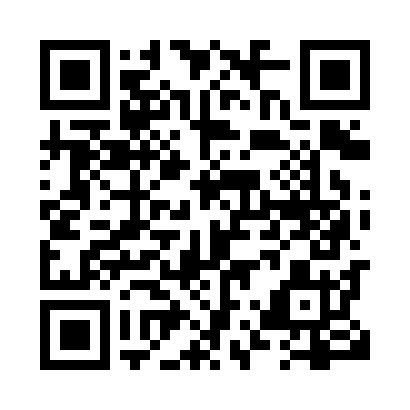 Prayer times for Darmody, Saskatchewan, CanadaMon 1 Jul 2024 - Wed 31 Jul 2024High Latitude Method: Angle Based RulePrayer Calculation Method: Islamic Society of North AmericaAsar Calculation Method: HanafiPrayer times provided by https://www.salahtimes.comDateDayFajrSunriseDhuhrAsrMaghribIsha1Mon3:034:571:096:439:2111:152Tue3:034:581:096:439:2111:153Wed3:044:591:106:439:2011:154Thu3:044:591:106:439:2011:155Fri3:055:001:106:439:1911:156Sat3:055:011:106:439:1911:147Sun3:065:021:106:429:1811:148Mon3:075:031:106:429:1711:149Tue3:075:041:116:429:1711:1410Wed3:085:051:116:419:1611:1311Thu3:085:061:116:419:1511:1312Fri3:095:071:116:419:1411:1313Sat3:095:081:116:409:1411:1214Sun3:105:091:116:409:1311:1215Mon3:115:101:116:399:1211:1116Tue3:115:111:116:399:1111:1117Wed3:125:131:116:389:1011:1018Thu3:135:141:116:389:0811:1019Fri3:135:151:126:379:0711:0920Sat3:145:161:126:369:0611:0921Sun3:155:181:126:369:0511:0822Mon3:155:191:126:359:0411:0723Tue3:165:201:126:349:0211:0724Wed3:175:221:126:349:0111:0625Thu3:175:231:126:339:0011:0526Fri3:185:241:126:328:5811:0527Sat3:195:261:126:318:5711:0428Sun3:205:271:126:308:5511:0229Mon3:225:291:126:298:5410:5930Tue3:255:301:126:288:5210:5731Wed3:285:321:126:278:5110:54